Wir laden Sie herzlich ein zur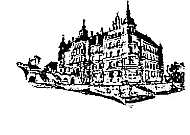 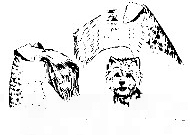 18. Spezial-Ausstellung fürTerrier des KfT  e.V. von 1894 im VDH, FCI   der Ortsgruppe GüstrowSonnabend, den 05. Oktober undSonntag, den 06. Oktober 2019in Rostock-Schmarl im Rahmen der CACIB Zur Vergabe kommen Jugend CAC KfT und VDH, CAC KfT und VDH, Vet. CAC KfT und VDH, Richterteam				(Richteränderung vorbehalten)Zeitplan:		Einlass : 8.00 Uhr		Beginn des Richtens : 09.30 Uhr			Es wird in der im Katalog angegebenen Reihenfolge gerichtet.Meldegebühr:	30,- Euro     Hund incl. Katalog			27,- Euro     jeder weitere Hund im gleichen Besitz			15,- Euro     Puppy- (4 – 6 Monate), Jüngsten-, und VeteranenklasseMeldestelle:		Elke Riebe, Falkenflucht 1, 18273 Güstrow,			Tel.: 03843- 8559855 ,          Fax.: 03843- 68 56 38			e-mail: elke-riebe@gmx.deOnlinemeldung und weitere Infos : www.terrier-aus-guestrow.de	Zuchtschauleitung: Heino Riebe, Falkenflucht 1, 18273 GüstrowZahlungen:		Überweisung an : Klub für Terrier - Ortsgruppe Güstrow		             Konto, 	     IBAN:   DE40 1305 0000 0630 0038 66					     BIC:      NOLADE21ROS  Ostseesparkasse Rostock			Bei Zahlung an der Tageskasse :  5,- Euro Aufschlag			Ausländische Aussteller zahlen keinen Tagesaufschlag.Meldeschluss:	27.09.2019  Meldebestätigungen werden versandt und gelten als EintrittskarteVeterinär:	Gültiger Impfpass erforderlich! Tollwutschutz, bei Erstimpfung mind. 3 Wochen  vorher, Tollwutschutz im Rahmen der Wirksamkeit, wie im Impfpass dokumentiertAnfahrt:	 Aus Richtung Berlin über A19, Ausfahrt am Kreuz Rostock auf A20 Richtung Lübeck, Ausfahrt  A 20 Rostock-West/ Warnemünde, Ausschilderung Hansemesse folgenZimmervermittlung : 	Tourist- Information Rostock Tel: 49-381/3812371Ein Wochenende – 2 Chancen / CACIB Gruppe 3 am 06.10.2019